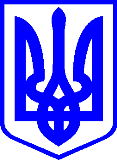 КИЇВСЬКА МІСЬКА РАДАІІІ СЕСІЯ ІХ СКЛИКАННЯРІШЕННЯ                                                                                    Проєкт____________№_______________Про внесення змін   до Порядку здійснення компенсації за послуги у сфері фізичної культури та спорту, які надаються спортивними клубами міста КиєваВідповідно до законів України «Про місцеве самоврядування в Україні», 
«Про фізичну культуру і спорт», Комплексної міської цільової програми «Молодь та спорт столиці» на 2022-2024 роки, затвердженої рішенням Київської міської ради від 16 грудня 2021 року № 4034/4075 та з метою здійснення компенсації на послуги у сфері фізичної культури та спорту, які надаються спортивними клубами міста Києва, Київська міська рада ВИРІШИЛА:1. Внести зміни до Порядку здійснення компенсації за послуги у сфері фізичної культури та спорту, які надаються спортивними клубами міста Києва, затвердженого рішенням Київської міської ради від 18 січня 2024 року 
№ 7589/7630, виклавши його в новій редакції, що додається.2. Оприлюднити це рішення відповідно до вимог законодавства України.3. Контроль за виконанням цього рішення покласти на постійну комісію Київської міської ради з питань освіти і науки, молоді та спорту.Київський міський голова                                                      Віталій КЛИЧКОПодання:Директор Департаменту молоді та спорту 							    Юлія ХАНЗавідувач сектору правового забезпечення,уповноважена особа з питань запобігання та виявлення корупції 				    Ярослав БУЧКОПогоджено:Заступник голови Київської міської державної адміністрації з питань здійснення самоврядних повноваженьОлена ГОВОРОВАПостійна комісія Київської міської ради з питань освіти і науки,
молоді та спортуГоловаВадим ВАСИЛЬЧУКПостійна комісія Київської міської ради з питань бюджету, соціально-економічного розвитку та інвестиційної діяльностіГоловаАндрій ВІТРЕНКО Начальник управління правового забезпечення діяльності Київської міської ради  Валентина ПОЛОЖИШНИК